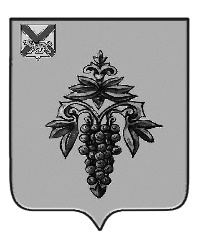 ДУМА ЧУГУЕВСКОГО МУНИЦИПАЛЬНОГО ОКРУГА Р Е Ш Е Н И ЕПринято Думой Чугуевского муниципального округа«21» января 2022 годаСтатья 1. Общие положенияВнести изменения в Устав Чугуевского муниципального округа Приморского края (далее Устав):Часть 2 статьи 34 Устава изложить в следующей редакции:«2. Организация и осуществление видов муниципального контроля регулируются Федеральным законом от 31 июля 2020 года N 248-ФЗ «О государственном контроле (надзоре) и муниципальном контроле в Российской Федерации».».2. В статье 37 Устава:2.1. В части 2:а) пункт 9 изложить в следующей редакции:«9) сообщать в письменной форме представителю нанимателя (работодателю) о прекращении гражданства Российской Федерации либо гражданства (подданства) иностранного государства - участника международного договора Российской Федерации, в соответствии с которым иностранный гражданин имеет право находиться на муниципальной службе, в день, когда муниципальному служащему стало известно об этом, но не позднее пяти рабочих дней со дня прекращения гражданства Российской Федерации либо гражданства (подданства) иностранного государства - участника международного договора Российской Федерации, в соответствии с которым иностранный гражданин имеет право находиться на муниципальной службе;»;б) дополнить пунктом 9.1 следующего содержания:«9.1) сообщать в письменной форме представителю нанимателя (работодателю) о приобретении гражданства (подданства) иностранного государства либо получении вида на жительство или иного документа, подтверждающего право на постоянное проживание гражданина на территории иностранного государства, в день, когда муниципальному служащему стало известно об этом, но не позднее пяти рабочих дней со дня приобретения гражданства (подданства) иностранного государства либо получения вида на жительство или иного документа, подтверждающего право на постоянное проживание гражданина на территории иностранного государства;»;2.2. В части 3:а) пункт 6 изложить в следующей редакции:«6) прекращения гражданства Российской Федерации либо гражданства (подданства) иностранного государства - участника международного договора Российской Федерации, в соответствии с которым иностранный гражданин имеет право находиться на муниципальной службе;»;б) пункт 7 изложить в следующей редакции:«7) наличия гражданства (подданства) иностранного государства либо вида на жительство или иного документа, подтверждающего право на постоянное проживание гражданина на территории иностранного государства, если иное не предусмотрено международным договором Российской Федерации;».3. Статью 44 Устава:3.1. дополнить частью 5.1 следующего содержания:«5.1. Проекты муниципальных нормативных правовых актов иных муниципальных образований, устанавливающие новые или изменяющие ранее предусмотренные муниципальными нормативными правовыми актами обязательные требования для субъектов предпринимательской и иной экономической деятельности, обязанности для субъектов инвестиционной деятельности, могут подлежать оценке регулирующего воздействия, проводимой органами местного самоуправления соответствующих муниципальных образований в порядке, установленном муниципальными нормативными правовыми актами в соответствии с законом субъекта Российской Федерации, за исключением:1) проектов нормативных правовых актов представительных органов муниципальных образований, устанавливающих, изменяющих, приостанавливающих, отменяющих местные налоги и сборы;2) проектов нормативных правовых актов представительных органов муниципальных образований, регулирующих бюджетные правоотношения;3) проектов нормативных правовых актов, разработанных в целях ликвидации чрезвычайных ситуаций природного и техногенного характера на период действия режимов чрезвычайных ситуаций.»;3.2. дополнить частью 5.2 следующего содержания:«5.2. Оценка регулирующего воздействия проектов муниципальных нормативных правовых актов проводится в целях выявления положений, вводящих избыточные обязанности, запреты и ограничения для субъектов предпринимательской и иной экономической деятельности или способствующих их введению, а также положений, способствующих возникновению необоснованных расходов субъектов предпринимательской и иной экономической деятельности и местных бюджетов.».4. Статью 71 изложить в следующей редакции:«Статья 71. Порядок внесения изменений и дополнений в Устав Чугуевского муниципального округа1. Изменения и дополнения в Устав Чугуевского муниципального округа принимаются Думой Чугуевского муниципального округа.2. Проект решения Думы Чугуевского муниципального округа о внесении изменений в Устав Чугуевского муниципального округа не позднее чем за 30 дней до дня рассмотрения Думой Чугуевского муниципального округа вопроса о принятии изменений в Устав Чугуевского муниципального округа подлежит официальному опубликованию с одновременным опубликованием порядка учета предложений по указанному проекту, а также порядка участия граждан в его обсуждении.Не требуется официальное опубликование порядка учета предложений по проекту решения Думы Чугуевского муниципального округа о внесении изменений и дополнений в Устав Чугуевского муниципального округа, а также порядка участия граждан в его обсуждении в случае, когда в Устав Чугуевского муниципального округа вносятся изменения в форме точного воспроизведения положений Конституции Российской Федерации, федеральных законов, Устава Приморского края, законов Приморского края в целях приведения Устава Чугуевского муниципального округа в соответствие с этими нормативными правовыми актами.3. Проект решения Думы Чугуевского муниципального округа о внесении изменений в Устав Чугуевского муниципального округа считается принятым, если за него проголосовало не менее 2/3 от установленного настоящим Уставом числа депутатов Думы Чугуевского муниципального округа.4. Решение Думы Чугуевского муниципального округа о внесении изменений в Устав Чугуевского муниципального округа подлежит государственной регистрации в территориальном органе уполномоченного федерального органа исполнительной власти в сфере регистрации уставов муниципальных образований в порядке, установленном федеральным законом.5. Решение Думы Чугуевского муниципального округа о внесении изменений в Устав Чугуевского муниципального округа подлежит официальному опубликованию после государственной регистрации и вступает в силу после его официального опубликования.Глава Чугуевского муниципального округа обязан опубликовать зарегистрированное решение Думы Чугуевского муниципального округа о внесении изменений в устав Чугуевского муниципального округа в течение семи дней со дня поступления из территориального органа уполномоченного федерального органа исполнительной власти в сфере регистрации уставов муниципальных образований, уведомления о включении сведений об Уставе Чугуевского муниципального округа, муниципальном правовом акте о внесении изменений в Устав Чугуевского муниципального округа в государственный реестр уставов муниципальных образований Приморского края, предусмотренного частью 6 статьи 4 Федерального закона от 21.07.2005 № 97-ФЗ «О государственной регистрации уставов муниципальных образований».Изменения и дополнения, внесенные в Устав Чугуевского муниципального округа и изменяющие структуру органов местного самоуправления, разграничение полномочий между органами местного самоуправления (за исключением случаев приведения Устава Чугуевского муниципального округа в соответствие с федеральными законами, а также изменения полномочий, срока полномочий, порядка избрания выборных должностных лиц местного самоуправления), вступают в силу после истечения срока полномочий Думы Чугуевского муниципального округа, принявшей муниципальный правовой акт о внесении указанных изменений и дополнений в Устав Чугуевского муниципального округа.6. Изменения и дополнения в Устав Чугуевского муниципального округа вносятся решением, принятым Думой Чугуевского муниципального округа и подписанным главой Чугуевского муниципального округа. В этом случае на данном правовом акте проставляются реквизиты решения Думы Чугуевского муниципального округа о его принятии. Включение в такое решение Думы Чугуевского муниципального округа переходных положений и (или) норм о вступлении в силу изменений и дополнений, вносимых в Устав Чугуевского муниципального округа, не допускается.7. Приведение Устава Чугуевского муниципального округа в соответствие с федеральным законом, законом Приморского края осуществляется в установленный этими законодательными актами срок. В случае, если федеральным законом, законом Приморского края указанный срок не установлен, срок приведения Устава Чугуевского муниципального округа в соответствие с федеральным законом, законом Приморского края определяется с учетом даты вступления в силу соответствующего федерального закона, закона Приморского края, необходимости официального опубликования и обсуждения на публичных слушаниях проекта муниципального правового акта о внесении изменений и дополнений в Устав Чугуевского муниципального округа, учета предложений граждан по нему, периодичности заседаний Думы Чугуевского муниципального округа, сроков государственной регистрации и официального опубликования (обнародования) такого муниципального правового акта и, как правило, не должен превышать шесть месяцев.Статья 2. Заключительные положенияНастоящее решение подлежит официальному опубликованию после его государственной регистрации и вступает в силу после его официального опубликования.«24» января 2022 г.№ 316 – НПА О внесении изменений и дополнений в Устав Чугуевского муниципального округа Приморского краяО внесении изменений и дополнений в Устав Чугуевского муниципального округа Приморского краяГлава Чугуевского муниципального округа  Р.Ю. Деменев